END OF TERM 3 2022CHEMISTRY PAPER 3 (PRACTICAL) FORM THREE MARKING SCHEME1. CT – 1mkD.P – 1 mkAccuracy (1 mk)(a) Average volume of solution X = 25.0cm3 (1 mk)(b) Moles of solution X required 	NaOH(aq) + HCl(aq) 			NaCl(aq) + H2O(l)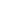 	1:1 (1/2 mk)Moles of NaOH =  (1/2 mk)Moles of solution X =  = 0.005 moles (1 mk)(c) Molarity of solution XNo. of moles = 0.005 moles0.005 moles 		25cm3?			1000 cm3=  (1 mk) = 0.2m (1 mk)Procedure IICT – 1 mkD.P – 1 mkAccuracy – 1 mk(d) Average volume of solution X	= 25.0 cm3 (1 mk)(e) Number of moles of Na2CO3 in 25cm3Na2CO3(aq) + 2HCl(aq) 		2NaCl(aq) + CO2(g) + H2O(l)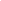 	1:2Moles of HCl reacting = 					= 0.005 moles (1/2 mk)Mole ratio – Na2CO3:HCl		1:2 (1/2 mk)Moles of Na2CO3 = ½ x 0.005(1/2 mk) = 0.0025 moles (1/2 mk)(f) Concentration of sodium carbonate in moles per litre.0.0025 moles 		25cm3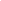 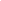 	?		1000cm3 M (1 mk)2. (a) (b) (i) (ii) (c) (i) (ii) 3. (a) (i) (b) (i) (ii)(iii) (iv) (v) Observations Inferences    Solid turns to yellow and then to white on cooling. (1 mk)A gas that turns moist blue litmus paper to red.Zn2+ present (1 mk)The gas is acidic Observations Inferences    A white precipitate soluble in excess. (1 mk)Zn2+ present (1 mk)Observations Inferences    A white ppt present (1 mk)                                                      SO42-, Cl-, CO32- present (1 mk for any two)         Observations Inferences    Effervescence present (1 mk)                                       CO32- present (1 mk)Observations Inferences    A white ppt which dissolves in excess (1 mk)Zn2+ present (1 mk)Observations Inferences    No white ppt (1 mk)SO42-, CL-, SO32- absent (1 mk for any two)Observations Inferences    Solid burns with a sooty flame (1 mk)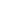 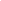 C =C or –C=C- present (1/2 mk for each)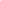 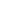 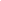 Observations Inferences    Solid dissolves forming a colourless solution. (1/2 mk)The solid is polar (1/2 mk)Observations Inferences    Purple acidified potassium manganate (vii) is decolourised (1 mk)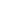 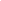 C=C or –C=C- present (1/2 mk for each)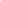 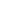 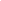 Observations Inferences    Orange acidified Potassium dichromate (vi) turns to green. (1 mk)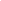 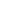 C =C or –C=C- present (1/2 mk for each)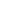 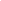 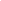 Observations Inferences    Effervescence present (1 mk)H+ present (1 mk)Observations Inferences    PH is 5 (1 mk)Solution is weakly acidic. (1 mk)